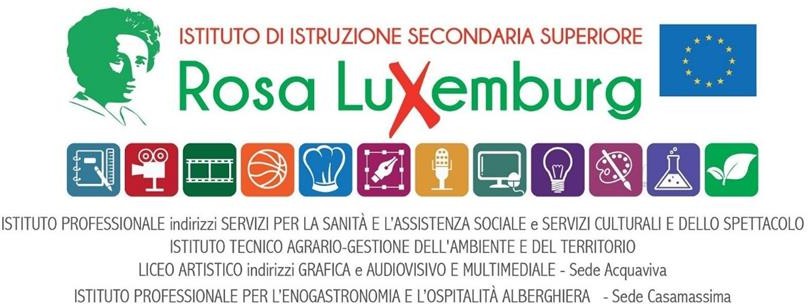 STUDENTI MINORENNIAUTORIZZAZIONE DEI GENITORIIl/La sottoscritto/a…………………………………………………………………….………………………………………………...…………………. eil/la sottoscritto/a……………………………………………………………..………………...…………………………….……………….…………. genitore/i – legale tutore dell’alunno/a……………………………………………………….., frequentante la classe ……………….. del Liceo artisticoAUTORIZZA/AUTORIZZANOil/la proprio/a figlio/a partecipare alReading presso la Boutique Felice Casucci in via Roma, 131 ad Acquaviva delle Fonti giovedì16maggio 2024, dalle ore 11.30 alle ore 13.15 (circa).Consapevole/i del fatto che, nella giornata in questione, gli studenti: si recheranno presso la Boutique Felice Casucci alle ore 11:15;verranno regolarmente affiancati per tutta la durata dell’attività da uno o più docenti accompagnatori (vedi Com. n. … allegata) che, al termine dell’incontro, riaccompagneranno le classi presso il plesso LA/SCS in via Primocielo per la regolare ripresa delle lezioni secondo l’orario consueto, il/i sottoscritto/i, con la presente:esonera/esonerano la scuola da ogni responsabilità riguardo all’incolumità delle persone e delle cose e al comportamento degli alunni. dichiara/no di assumersi le responsabilità (art. 2048 del Codice Civile) derivanti da inosservanza da parte del/la proprio/a figlio/a delle disposizioni impartite dagli insegnanti e da cause indipendenti dall’organizzazione scolastica. Data ……………………. Firma del genitore/legale tutore ………………………………………Firma del genitore/legale tutore ………………………………………